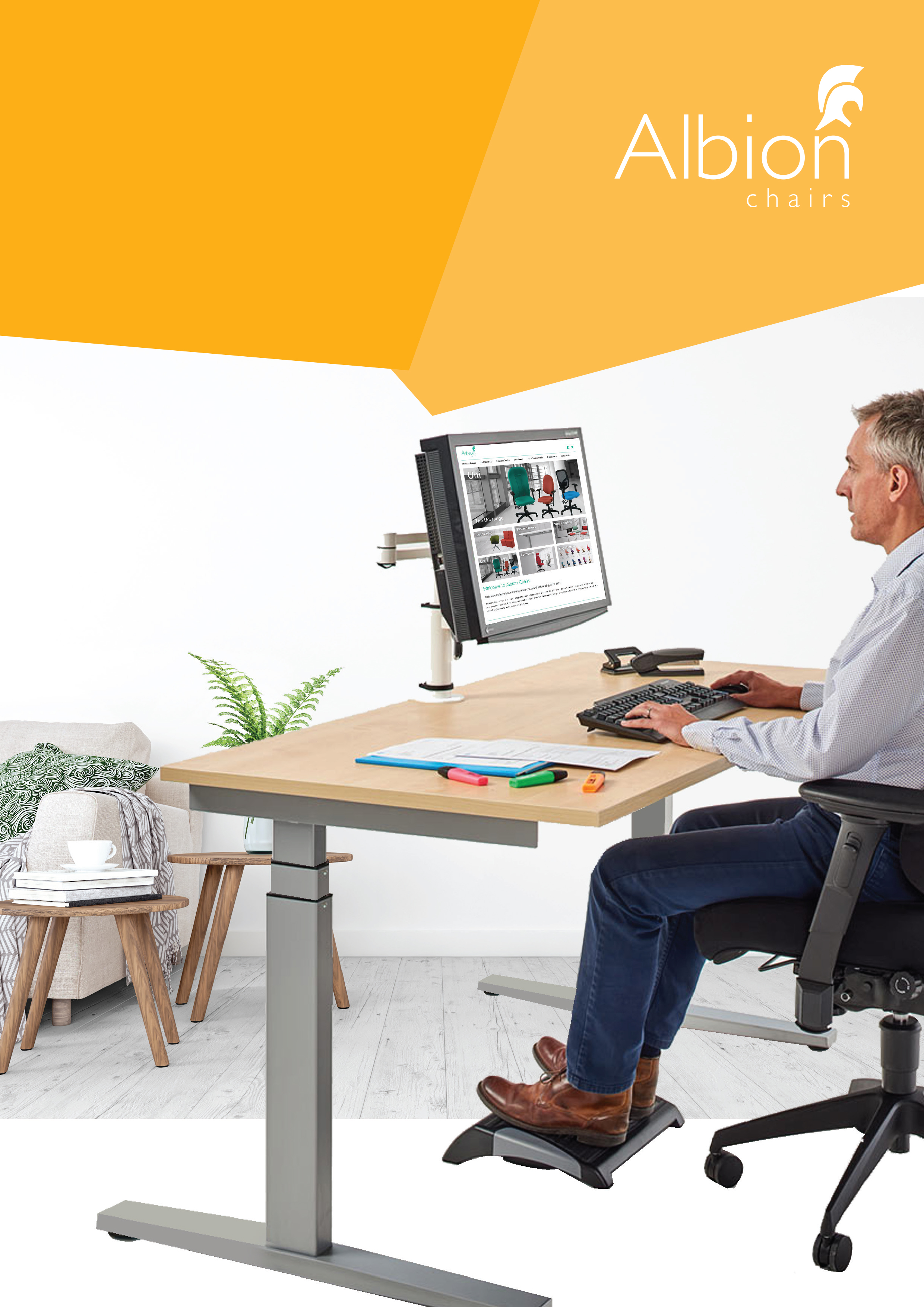 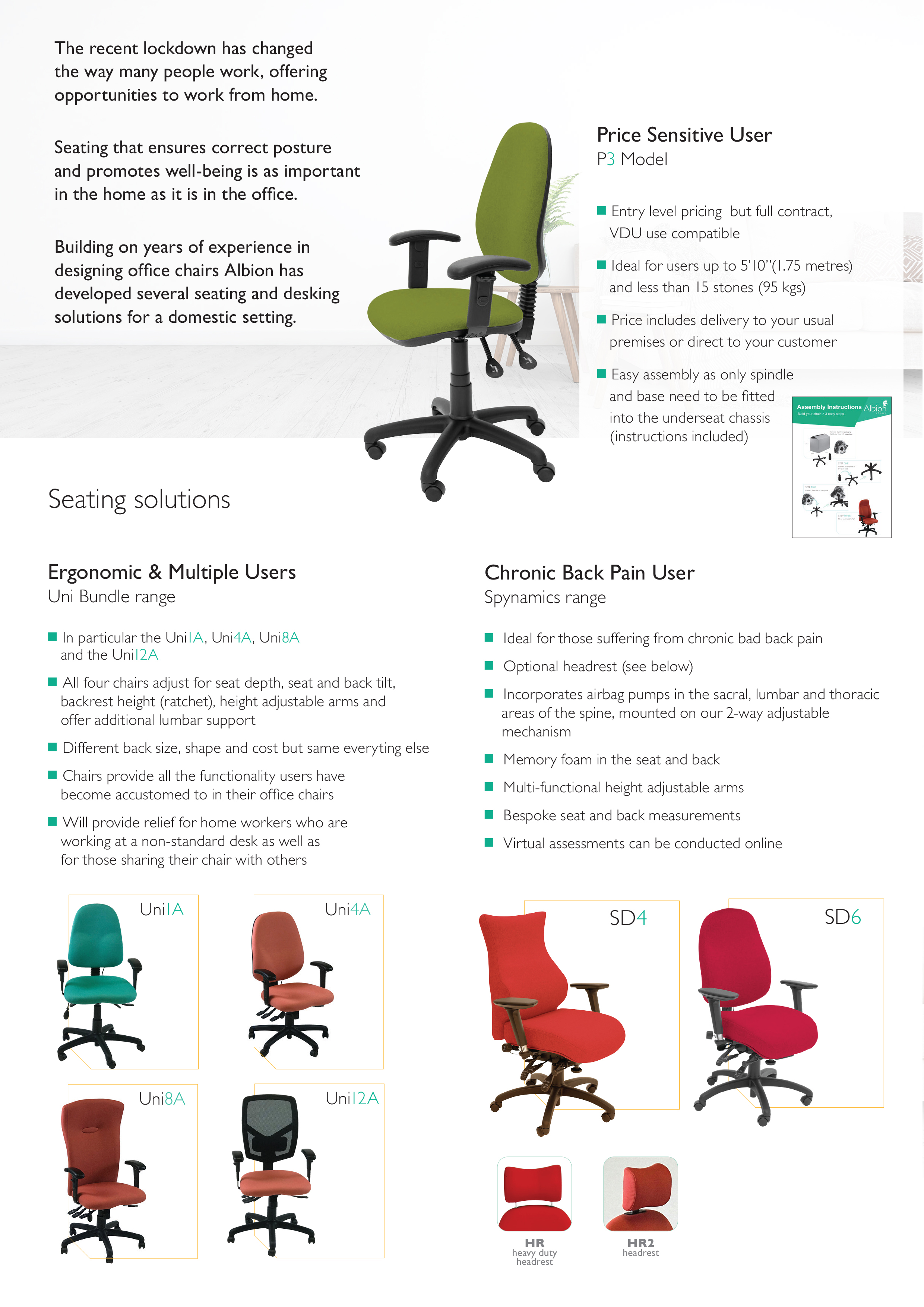 c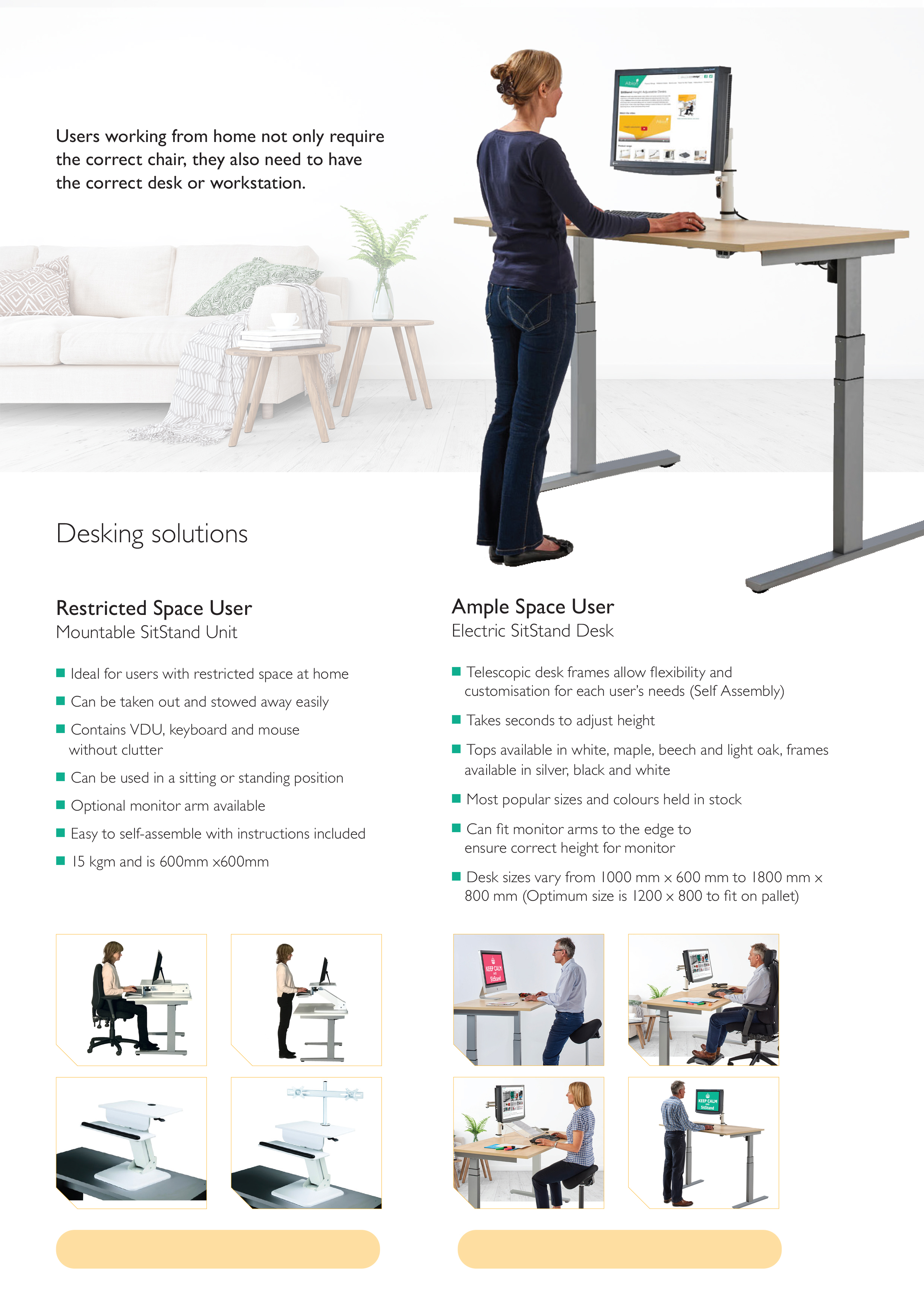 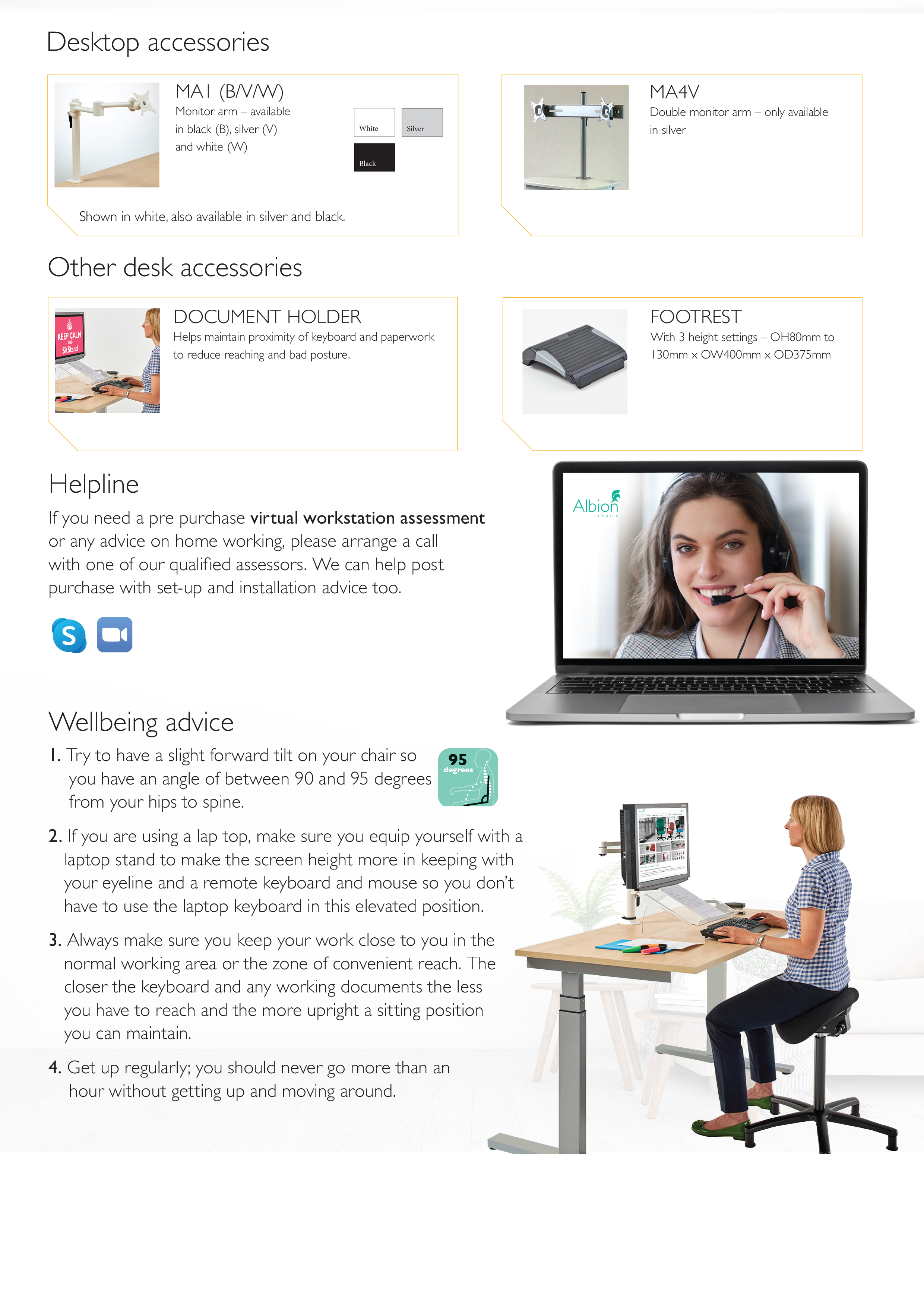 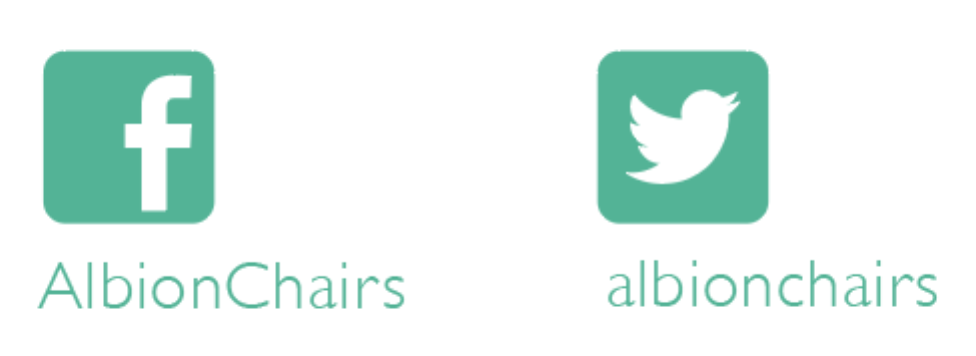 